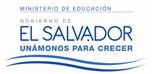 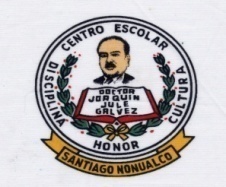  Nombre del Estudiante: ______________________________________Nº:____________Tutor: Prof. José Miguel Molina MoralesACTIVIDAD  PROBLEMAS DE DENSIDADESIndicación: Utilizando las densidades  comunes y las formulas de densidad realiza cada uno de los siguientes ejercicios:¿Cuál es la densidad, el peso y el peso específico del gas butano si tenemos 0.03 m3 del gas y su masa es 0.078 kg? ¿Qué masa de mercurio tenemos en un volumen de ½ m3 de este y cuál es su peso y peso especifico? Si tenemos un cuerpo de madera de 2 ½ kg, ¿Cuál su volumen? ¿Qué volumen presenta un cuerpo de acero si su masa es de 3 kg? ¿Cuál es la masa de una llave de plomo que ocupa un volumen de 0.000055m3? y ¿qué peso tiene? 